    МУНИЦИПАЛЬНОЕ БЮДЖЕТНОЕ ДОШКОЛЬНОЕ ОБРАЗОВАТЕЛЬНОЕ УЧРЕЖДЕНИЕ ДЕТСКИЙ САД «ПОДСНЕЖНИК»__________________________________________________________________Муниципальное бюджетное дошкольное                                        образовательное учреждение	        Детский сад «Подснежник»	 Ул.Коммунистическая, 53, с.Бичура	Тел: 41-8-89	e-mail: nina.andronova.1966@mail.ruисх. № 131от 15.10.2020г.Дорожная карта по реализации рекомендаций паспорта безопасности МБДОУ Детский сад «Подснежник»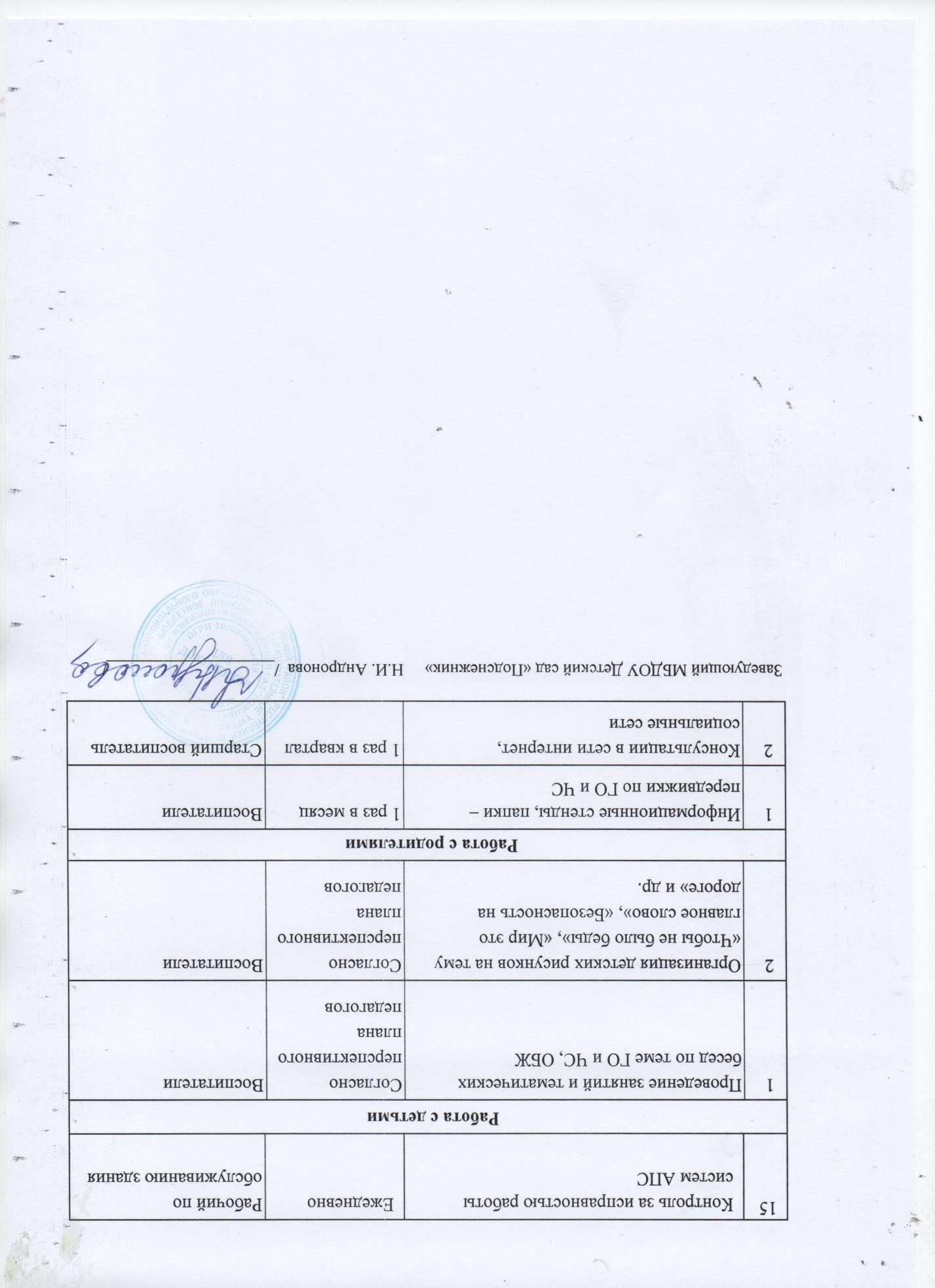 № Мероприятие Срок Ответственный 1Установка наружного освещение по периметру объекта (территория)По мере поступления средств Заведующий ДОУ (ходатайство на РУО)2Установка современных инженерно-технических средств охраны (систем видео наблюдения внешнего периметра территории образовательного учреждения с функциями записи, турникетов), оборудовать на первой этаже помещение для охраны с установкой в помещении системы видеонаблюдения и КТССентябрь 2020г.Установлено КТС, 10 педагогов подключены к КТСЗаведующий ДОУ (ходатайство на РУО)3Замена вахтеров и сторожей сотрудниками подразделений Управления вневедомственной охраны  и частных охранных предприятийПо мере поступления средствЗаведующий ДОУ4Установка кнопки тревожной сигнализации с подключением к пульту централизованной охраны подразделений вневедомственной охраны при горрайорганахДаЗаведующий ДОУ5Оборудовать пост ручным или стационарным металлоискателемСентябрь 2021 г.Заведующий ДОУ (ходатайство на РУО)6Знакомство с ст.2,3,5,9, Закона РФ 2О борьбе с терроризмом»Знакомство с ст.205,206,207,208,277,218,222, 226 УК РФ2 раза в год Заведующий 7Усиление пропускного режима допуска граждан и автотранспорта на территорию ДОУ Постоянно Заведующий (ходатайство на РУО)8Издание приказа «Об установлении противопожарного режима в ДОУ»Октябрь 2020 Заведующий9Проведение инструктажей:Обеспечение безопасности антитеррористической защищенности сотрудников и детей в условиях повседневной деятельности.Инструктаж по действиям при обнаружении предмета, похожего на взрывное устройствоИнструктаж при поступлении звонка, письменной угрозе  о террористическом актеИнструктаж по пропускному режимуЗаведующий10Размещение информации по антитеррору на сайте ДОУ 1 раз в квартал (информация размещена 14.10.2020)Заведующий 11Утверждение графика дежурства на вахте с регистрацией всех посетителей в журнале Ежедневно Завхоз 12Организация встреч с представителями ОВД 2 раза в годЗаведующий 13Контроль за содержанием подсобных помещений и запасных выходовПостоянно Заведующий 14Оформление стендов по ГО и ЧС1 раз в год Завхоз 